Algebra 	Lesson Plans -Week 13	Nov. 5th- 9thMONDAY:		Chapter 4 Review DayTSW:  Review the mid-chapter 4 test results.Activity: Q&A, Small group peer tutoring; Quiz 2Assessment:  Smart Board Interactive; Observation; Q&AHW:   4.5 HANDOUTTUESDAY: 		Computer Lab – Online Practice TestTSW:  Complete an online practice test on linear equations.  	Activity:  Online TestAssessment: Test ResultsHW:  Chapter 4 Extended Response HandoutWEDNESDAY: 		Chapter 4 TESTTSW:   Demonstrate their understanding of linear equations in all forms.Activity/Assessment:   Formal written test. HW:  Chaper 5.2 Handout	 THURSDAY:     	  	Chapter 5.2 Solving  Inequalities TSW:  Solve linear inequalities by Multiplication and Division.  Translate verbal inequalities into              mathematical notation, define a variable and solve/graph the inequality using proper set              notation.Activity:   Notes p.290-292; Smart Board Interactive; P.293 Check your understanding.	Assessment:   Observation; Q&A; Interactive classroom results.HW:  P.293  Problems 11-29 OddsFRIDAY:			Chapter 5.3 and QUIZ 1TSW:  Solve multistep linear inequalities involving the distributive property.  Activity:  Quiz 1; NOTES Pages 296-298; Smart Board in whole group p.298 # 1-11;                      Interactive Classroom CDAssessment:  Observation; Q &A; Interactive Classroom; Quiz 1HW:  Page 299  Problems 13-33 OddsSTANDARDS COVERED THIS WEEK:  (See details below)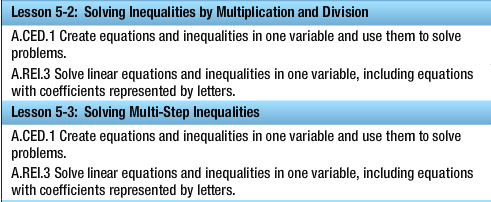 